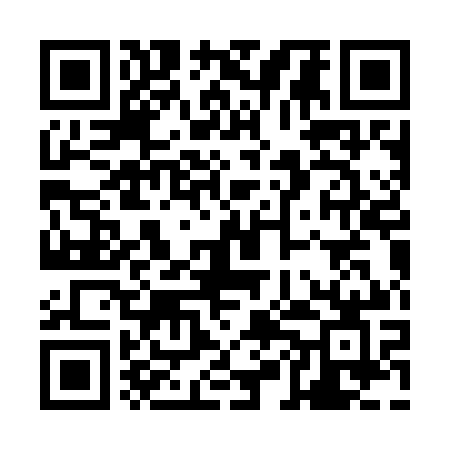 Prayer times for Wildendurnbach, AustriaWed 1 May 2024 - Fri 31 May 2024High Latitude Method: Angle Based RulePrayer Calculation Method: Muslim World LeagueAsar Calculation Method: ShafiPrayer times provided by https://www.salahtimes.comDateDayFajrSunriseDhuhrAsrMaghribIsha1Wed3:205:3312:514:518:1010:142Thu3:175:3212:514:528:1110:163Fri3:155:3012:514:528:1310:194Sat3:125:2812:514:538:1410:215Sun3:095:2712:514:548:1510:246Mon3:065:2512:514:548:1710:267Tue3:035:2412:514:558:1810:298Wed3:005:2212:514:558:2010:319Thu2:585:2112:514:568:2110:3410Fri2:555:1912:504:568:2310:3611Sat2:525:1812:504:578:2410:3912Sun2:495:1612:504:578:2510:4213Mon2:465:1512:504:588:2710:4414Tue2:435:1412:504:588:2810:4715Wed2:405:1212:504:598:2910:5016Thu2:375:1112:504:598:3110:5217Fri2:345:1012:505:008:3210:5518Sat2:345:0812:515:008:3310:5819Sun2:335:0712:515:018:3411:0020Mon2:335:0612:515:018:3611:0021Tue2:335:0512:515:028:3711:0122Wed2:325:0412:515:028:3811:0123Thu2:325:0312:515:038:3911:0224Fri2:325:0212:515:038:4111:0325Sat2:315:0112:515:048:4211:0326Sun2:315:0012:515:048:4311:0427Mon2:314:5912:515:048:4411:0428Tue2:304:5812:515:058:4511:0529Wed2:304:5712:525:058:4611:0530Thu2:304:5712:525:068:4711:0631Fri2:304:5612:525:068:4811:06